Skill Progression in Geography        			Upper KS2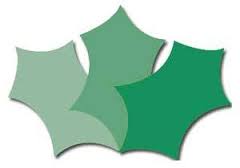 Geographical EnquiryDirectionPlace KnowledgeDrawing MapsRepresentationUsing MapsI can suggest questions for investigatingI can use 8 compass pointsI can understand geographical similarities and differences through human and physical geography of a region of the UK, a region in Europe and a region within North or South AmericaI can begin to draw a variety of thematic maps based on my own dataI can draw a sketch map using symbols and a keyI can compare maps with aerial photosI can use primary and secondary sources of evidence in my investigationsI can use 4 figure co-ordinates to locate features on a mapI can begin to draw plans of increasing complexityI can recognise and use OS symbolsI can select a map for a particular purpose e.g Atlas to find Taiwan. An OS map to find a particular local villageI can collect and record evidence unaidedI can begin to use 6 figure grid references using latitude and longitude on atlas mapsI can use atlas symbolsI can use atlases to find out about other features of places e.g wettest part of the world, mountain regions, weather patternsI can analyse evidence and draw conclusions e.g temperature of various locationsI can follow a short route on an OS map and describe features shownI can look at patterns and explain reasonsI can locate places on a world mapI can use lines of longitude and latitude on mapsScale/DistancePerspectiveMap KnowledgeStyle of mapFieldworkHuman & Physical GeographyI can measure straight line distances on a planI can draw a plan view map with some accuracyI can identify significant places and environments on a map – I can use contents and index pages within atlasesI can select appropriate methods of data collection such as interviewsI can describe and understand key aspects of physical geography including – climate zones, biomes, rivers, mountains, volcanoes, earthquakes, the water cycleI can use a scale to measure distancesI can locate the worlds countries with a focus on North and South America concentrating on their environmental regions, key physical and human characteristics, countries and major citiesI can use OS mapsI can use a database to interrogate and amend information collectedI can describe and understand key aspects of human geography including -  types of settlement and land use, economic activity such as trade links, natural resources including energy, food, minerals and waterI can find/recognise places on maps of different scale e.g River NileI can locate the world’s countries on a variety of maps particularly with regard to areas studied throughout the key stageI can confidently use an atlasI can use graphs to display data collectedI can use maps and plans of a range of scalesI can locate counties and cities of the UK, geographical regions, key topographical features including hills, mountains, coasts and rivers. I can recognise the world map as a flattened globeI can evaluate the quality of evidence collected and suggest improvementsI can identify the position and significance of latitude, longitude, equator, hemispheres, topics, Arctic and Antarctic, the Greenwich Meridian  and time zones (day and night)I can use sketches as evidence in an investigation. I can annotate my sketches and describe and explain geographical processes and patternsI can use photographic evidence in my investigations and evaluate the usefulness of the imagesGeography links with history, science etcGeography links with history, science etcYEAR 5YEAR 6Human geography including trade between  and  and ROW.Fair/unfair distribution of resources (Fairtrade).Identify trade links around the world based on a few chosen items e.g. coffee, chocolate, bananas. Discover where food comes from.Discuss and debate fair trade.Investigate the facts and join in a reasoned discussion.Generate solutions and promote ethically sound trade.During the Victorian times, how was the land used, what was the main economy in London and what were the trade links? How does this compare to today?Study maps and pictures of Victorian London/Barnet. Compare and contrast photos and maps from today.Discuss land use and draw conclusions about the reasons for this based on the human inhabitants and changing needs.Explain and present the differences between Victorian Merton and present day London/Barnet.Reflect on the impact trade has on an area and generate ideas for cause and effect.Ancient Greece - Understand geographical similarities and differences through the study of human and physical geography of a region of a region in a European country(Greece) andconcentrate on their physical and human characteristics.. Describe and understand types of settlement and land use, economic activity (including trade), and the distribution of natural resources. Study why the two main cities of Sparta and Athens developed looking at the geographical characteristics of the two areas.Name and locate the world’s countries and oceans using maps – link WW2Study of London/Barnet land and settlements pre and post war compared to modern day.Study photographs, aerial photographs and maps of Morden pre war, post war and present day.Compare maps and aerial photographs.Make comparisons and reflect on the reasons for the differences. Study population numbers throughout the course of WWII and reflect on the reasons for changes.Study pictures of land use during these three periods. Draw conclusions and develop informed reasons for the changes.Study one key building in the locality during the three periods (e.g. hospital) and reflect on the changes.British Trade. – relating to WW2Research and present ’s export trade.Ask and answer the following geographical questions: What are our main export businesses? Which countries do we trade with most? What may be the reasons for this?Why do we need to import from elsewhere? Where does  lead industry? Where does it not? What conclusions can be drawn?What’s so special about the USA? _ link to their involvement in WW2Study of -Environmental regions, key physical and human characteristics. Major cities, mountain ranges, rivers, lakes, landmarks.Study maps of the  to identify environmental regions. Compare and contrast these regions.Locate the key physical and human characteristics. Relate these features to the locality e.g. population sizes near tourist landmarks/rivers, transport links to mountains.Locate all the man made features in the USA e.g. Statue of Liberty, Golden Gate Bridge, Grand Canyon, Yosemite National Park, The White House etc. and relate to UK landmarks. Reflect on the importance and value of the tourism industry in these areas.FIELDWORKFIELDWORKYEAR 5      Streets and shops (link to Victorians)e.g. Survey the use of land in the immediate locality of the school e.g. local high street, walking distance area, using the following classifications:Residential: houses, flats, hotels, hostelsRetail: food, clothing, footwear, sports, toys, furniture, etc….Professional/ Commercial: solicitors, banks, building societies, company offices etc….Industrial and Storage: machine tools, engineering, factories, warehousesEntertainment/ Leisure: theatres and cinemas, public houses, restaurants, cafesPublic Authorities: local government offices, police, libraries, hospitals, churches, chapels, schoolsOther: vacant property, car parking, open spaces, development sitesCompare the land-use in the area chosen with old maps and photographs of the same area to examine how the land-use has changed over time. Investigate why the land-use has changedUndertake a survey of buildings and materialsInvestigate what jobs people do within and beyond the school, in the local area. Sort them into categories and investigate where and how far people travel to workCompare shops in the local area with the nearest city centreInterview/ question people who use the shops about the services/ types of shop provided/ shopping habitsDesign questions and studies to conduct in the local area.Identify local features on a map and begin to experiment with four figure grid references, using them to locate and describe local features.Undertake surveys.Conduct investigations.Classify buildings.Use recognised symbols to mark out local areas of interest on own maps.Choose effective recording and presentation methods e.g. tables to collect data.Present data in an appropriate way using keys to make data clear.Draw conclusions from the data.YEAR 6   Traffic study – link to WW2 and the growth of transport since Undertake a traffic survey of the local main road - tally counting, types of vehicle observed, comparing the traffic flow at different times of the day, parking problems, varying needs of different high street users - shopkeepers, children, senior citizens, businessesCollate the data collected and record it using data handling software to produce graphs and charts of the results.Ask Geographical questions e.g. how is traffic controlled? What are the main problems?Undertake a street/ noise survey of the local road/ high streetUndertake a general survey of the local road/ high street:Form and develop opinions e.g. Do the pupils like/ dislike the road/ streetCompare road with another busier/ quieter street/ road Make suggestions and reflect on own beliefs. Which street/ road do the pupils prefer? What changes/ improvements would they make to either environment?With the children’s help, design and carry out a survey of the views of people in the high street to find out what they think are the benefits/ drawbacks of closing the high street to traffic. Use local maps to find other routes traffic might take.Report on the effects of environmental change on themselves and others. Carry out a role-play where pupils look at the issue of traffic in the high street from different viewpoints, making presentations to represent different points of view. This could lead to a class debate for the best way to improve traffic in the high street/ road.Select methods for collecting, presenting and analysing dataAnalyse evidence and draw conclusions                Be aware of own responsibility in the world